CANTERBURY SCHOOLS’ORIENTEERING  FESTIVAL 2017SATURDAY 16th SEPTEMBERFERRYMEAD HERITAGE PARKANDSUNDAY 17th SEPTEMBER SPENCER PARKHave a go! Experience not required.ENTRIES CLOSE: FRIDAY 1 SEPTEMBER 2017HOSTED BY:PENINSULA AND PLAINS ORIENTEERSWWW.PAPO.ORG.NZ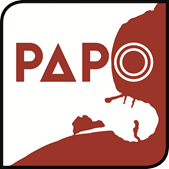 GENERAL INFORMATION FOR BOTH DAYS These orienteering events, while incorporating Championship grades, are also designed for students to have a go at orienteering in the Standard grades. Experience is not required for these grades. The courses are set at easy, beginner  level although students need to be comfortable running on the courses without being accompanied by adults. FERRYMEAD HERITAGE PARK – This will take the form of a “Sprint” event which is run over shorter distances with target winning times of 15 minutes in all grades.Have fun map reading through history. A blend of the new and old interlaced with tracks for trains and roads for carriages. The trick will be to focus on the map with the twists and turns of the buildings and gardens while you need to watch your footing for train tracks, ditches, ponds and kerbs. Start times will be allocated from 2pm to approximately 3.30pm, depending on the number of entries. SPENCER PARK – Traditional orienteering in the forest with target winning times between 20 and 45 minutes depending on grade. A favourite map for orienteers of all levels. The area has a wonderful  network of sandy tracks in pine forest that may offer route choice. It also has intricate sand dunes with new and old trees providing different levels of runnability for the harder courses. Speed up and slow down to find your way and make every second count on this mostly flat terrain.Start times will be allocated from 10.30am to approximately 12.30pm, depending on the number of entries. A club event follows the school competition, open to all. EVENT GRADES AND COURSE DIFFICULTY*pairs and single competitors allowed in this grade.STUDENTS WITH DISABILITIES We will be able to provide a course suitable for wheelchairs at Ferrymead Heritage Park and Spencer Park. The Spencer Park event may be weather dependant for wheel chairs. If you have any entrants using wheelchairs please indicate this in the “comments” column. These students, both primary and secondary school levels, will do a white level course. These students may compete either individually or in pairs. They also may have an adult shadowing them. This adult is to be supplied by the school they representCOST: Entry fees will be $10 per student per day plus Sportident hire fee $2 per entry per day ( for those who do not have their own).Late entries will incur a 50% surcharge.PRIZE GIVING: There will not be a prize giving ceremony at the event. Certificates and trophies will be distributed to schools of confirmed winners and place getters as soon as possible after the event.  Students from outside of  will be entitled to certificates but not trophies.TEAM COMPETITIONThe team competitions will be decided from the results of both days, with points earned from each day being added together. Teams will be made up of three competitors from each school within an age group and may be either girls and/or boys. There will be a team competition for each of the three secondary school age groups, i.e. Senior, Intermediate and Junior and for the Years 7 and 8 grades. Years 6 & Under  There will be a separate team competitions for girls and boys in the Years 6 & Under grade. The points will be awarded as for the Championship grades above, with the best three results from a school being counted. The next best three results can make up extra teams for each school.Trophies are awarded to the wining school in each grade, with certificates for 2nd and 3rd places. INDIVIDUAL COMPETITIONOn both days there are individual boys and girls competitions at each grade with certificates being awarded to the first three place getters in each. In addition, on Day 2 there are trophies for the Champion Boy and Girl at each school level.CLUB ORIENTEERING: Details of Club events and training sessions leading up to the schools’ event, can be found on the club website: www.papo.org.nz  ENTRY PROCESSThere is no limit to the number of students a school may enter. ALL ENTRIES FROM ONE SCHOOL SHOULD BE SENT ON THE ONE FORM AND PAID FOR WITH ONE PAYMENT (Direct Credit preferred).  A designated Team Manager – senior student or adult will be responsible for collecting the team’s pack from registration at Ferrymead. If a school is not entering students, a student or parent may enter students directly.EXCEL ENTRY FORM:1. Please type names and details onto the entry form, starting on the yellow highlighted line. The name of the school, gender and the grade areas have a drop down columns for you to select from, the drop down menus are activated by clicking on the arrow that appears when you click on the relevant cell. The form is also designed to automatically calculate the entry fees, including the SportIdent card hire where applicable.2. If a student wishes to enter a different grade on Day 2 to that entered on Day 1, please enter this on a separate row but enter “n/a” in the SportIdent card column (if hiring a card on Day 1).3. Please indicate pairs on the entry form by typing “/” after the first name of the pair, e.g.  Smith/Green and then Robert/John, in the relevant ‘surname’ and Christian name columns of the entry form. 4. Please email the typed form to entries@papo.co.nzELIGIBILITY FOR SECONDARY STUDENTS A student eligible to compete in this secondary school event must: be enrolled as a bona fide (Year 9 or above) student at the school of representation and studying at least 80% of a programme that is part of the timetable provided by the school for at least four weeks immediately prior to the event. have a satisfactory attendance record at the school. The final decision will be at the principal's discretion. The student must be under 19 years of age at the first of January in the year of the competition. ELIGIBILITY FOR YEARS 7 AND 8 CHAMPIONSHIP GRADE Students entering the Years 7 & 8 Championship grade must have successfully completed a yellow course at a club event prior to entering. ANY QUESTIONS PLEASE E MAIL  Chris Rowe entries@papo.co.nz ENTRIES CLOSE 1 September 2017 Year LevelGradeColour Code Year 12 and 13Senior ChampionshipOrange / RedYear 12 and 13Senior StandardOrangeYear 12 and 13Senior NoviceYellowYear 10 and 11Intermediate ChampionshipOrangeYear 10 and 11Intermediate StandardYellowYear 9Junior ChampionshipYellow Year 9Junior StandardWhiteYear 7/8Yr 7/8  ChampionshipYellowYear 7/8Yr 7/8  StandardWhiteYear 6Year 6 and Under ChampionshipWhiteYear 6Year 6 and under standard *WhiteAny Year levelStudents with DisabilitiesWhiteCourse ColourTechnical DifficultyRedHard navigation – experience requiredOrangeMedium hard – some map reading experience requiredYellowEasy Navigation (controls within 50m tracks, fences etc.) No experience requiredWhiteVery Easy Navigation ( controls on tracks, fences,) No experience required